ImpressumTitel:	DARUM GIBT ES EINEN GOTTMobil: +4915209807750Mail: mario.walinowski@gmx.de		Web: http//www.mariowalinowski.deKEINE HAFTUNG FÜR INHALT; DEREN RICHTIGKEIT UND DARAUS ABGELEITETE FOLGEN!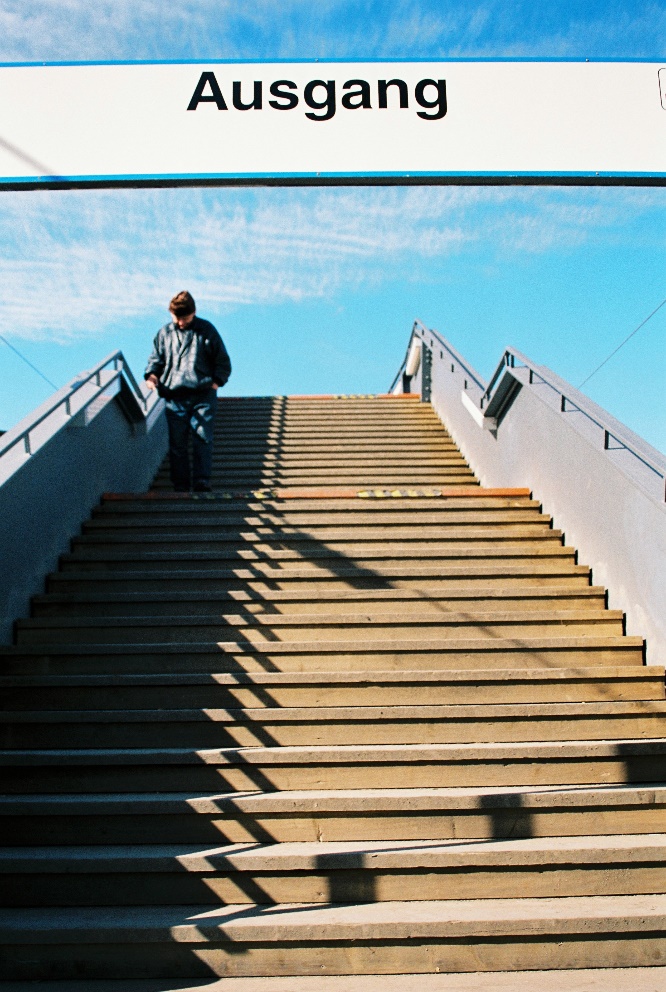 InhaltImpressum	1Wer war das???	3Wie viel wiegt ein Wort???	3Hallo Gott ein Brief an Dich,	4Hexa = Sex = Sechs = nicht von Gott	6Gottes Gebote: kontra Menschenrecht	10Ursprung und Bedeutung des ältesten Verhaltenskodexes der Welt	11Das Evangelium, ein Geschenk Gottes an dich!	16Ist die Bibel noch aktuell?	16Warum es einen Gott gibt, eine Behauptung die es zu beweisen gilt	18Wohin die Reise geht!	21Versöhnung im Todesstreifen (Gott hat den längsten Atem)	24LÜGE ODER WAHRHEIT – WAS DENKST DU?	25Chemtrails oder wie wir uns vor Gottes Werk (Sonne) verstecken !!!	30Wer regiert die Regierenden – alles nur Theater?	31Ist die Medizin Gift? – ein kleiner Exkurs	32Geistige Ursache und materielle Wirkung von Seele und Körper (Kausalitätsgesetz)	36VorwortBereits im Geist und in anschließender Tat bedingungslos einander zu lieben (sich im Guten hingeben/dienen), darin besteht unsere Berufung beziehungsweise der Sinn des Lebens und die Erfüllung Gottes Gesetz (10 Gebote). Nur die Sünde (Satans Einfluss auf dieser Welt) trennen uns von diesem Wert und führen zum Tod. Um uns vor letzterem zu retten (das Leben zu bewahren) hat sich Gott mit seinem Sohn Jesus uns mit der Guten Botschaft (Evangelium) zugewandt.Wer war das???Da die DNS des Menschen eine codierte Erbinformation ist, welche die Bedingungen des Informationsnaturgesetzes: Materie kann keine Information erzeugen, sie ist masselos, kann nicht zufällig entstehen sondern benötigt stets einen geistigen Urheber der die 5 Ebenen: Statistik, Syntax (Zeichensatz, Code), Semantik (Bedeutung), Pragmatik (Handlung) und Apobetik (Ziel) erfüllt, stellt sich die Frage: WER IST DIESER URHEBER??? Selbst wenn die DNS ein (Bau-)Plan ist: EIN PLAN BENÖTIGT EINEN PLANER/KONSTRUKTEUR!!!Wie viel wiegt ein Wort???Stell Dir vor Du legst ein Buch auf eine ganz genaue Waage. Was wird sie Dir anzeigen? Nun, die Masse an Wörter oder die Masse an Druckerschwärze und Papier? Doch bezieht sich nicht der Ausdruck: "dieses Buch ist aber SCHWER zu lesen" auf den INHALT? Also wie viel wiegt das Wort? Nicht messbar? Oder doch? Misst man den Wert eines Buches an der Druckerschwärze und Papier oder am Inhalt. Doch wenn Worte so gewichtig sind, warum sind sie nicht sichtbar? Weil eben Wörter und Sprache nach dem Naturgesetz der Information nicht materiell sind und stets einen geistigen also nicht sichtbaren Urheber besitzen. WER IST DIESER URHEBER DER UNS SPRACHE UND WÖRTER IN DEN MUND GELEGT HAT??? Der evolutionäre Zufallsprozess? Gott sprach und es geschah!!! Hallo Gott ein Brief an Dich, tut mir leid Dir mitzuteilen, dass viele meiner Mitmenschen nicht mehr an Dich glauben. Ich frag mich nur warum, denn Du hast uns doch gar nichts Böses getan. Ganz im Gegenteil. Du hast uns das Leben geschenkt. Und was machen wir? Wir zerstören Dein herrliches Werk, anstatt es zu bewahren und zu schützen. Nicht einmal einen Dank haben wir übrig. Frevelhaft gehen wir mit Deinen uns gegebenen Tempeln um, nämlich unsere Körper. Ihn durchbohren wir mit all erdenklichen „Schmuck“ oder bemalen ihn mit Symbolen oder Sprüchen obwohl wir wissen, dass es ein Gräuel für Dich ist. Peinlichst genau achten wir auf unser äußeres. Doch unser Inneres, die Seele und das Herz; und somit die Liebe zu unseren Mitmenschen; vernachlässigen wir immer mehr. Streng achten wir darauf, dass wir unser „geliebtes“ Benzinauto nicht mit Diesel betanken, selbst wenn Diesel billiger ist. Manchmal denke ich bereits, dass viele ihr Auto bereits mehr lieben als Dich oder irgendeinen Menschen. Und wie „betanken“ wir uns? Da kann es nicht billig genug sein und nehmen (Lebens)mittel und Getränke zu uns, die mit Pestiziden vergiftet oder gar nicht für den Menschen geschaffen sind. Bäume müssen vom Straßenrand weichen, da sie angeblich eine todbringende Gefahr für uns sind. Doch Du hast sie geschaffen, damit unser Leben erst möglich ist. Müssen wir uns bereits mit Leitplanken vor dem Leben schützen? Ich muss echt Danke sagen und kann über Deinen Einfallsreichtum nur staunen, wie der Baum so funktioniert ohne an der Bauakademie sechs Semester Statik und gleichzeitig ein Chemiestudium ohne Makel absolviert zu haben. Wenn dann eine Menschenhand einen Ast abschlägt bewundere ich wie sich der Baum selbst heilt. Und das soll bei uns Menschen nicht funktionieren; glaubt man nicht Dir, sondern der „modernen“ Medizin? Wenn Dir diese „Mediziner“ nicht wohl gesinnt sind, wem dann? Du sagst, dass Du lügen, stehlen, töten, Bündnisse brechen und Neid zum Tode nicht ausstehen kannst. Da haben wir es ja. Wenn Du uns das Leben reichst, wer wünscht uns dann den Tod? Und da Du in dieser Welt alles dual geschaffen hast, damit wir jederzeit frei entscheiden können (auch ein Kompliment an Dich), kann es da nur einen einzigen geben: Deinen Gegner, der sich gegen Dich aufgewiegelt hat. Dieser, als Schlange verkörpert, hat doch zuerst die Frau und die dann den Mann verführt. Apropos Schlange ist sie nicht das Symbol der Pharmakologie die uns mit immer mehr „unheilbaren“ Krankheiten Ängste bereiten und mit chemischen Substanzen „verführen“, die Du für unseren Körper gar nicht vorgesehen hast. Sie benutzen Deine Heilpflanzen, raffinieren einzelne Substanzen, nehmen damit verheerende Nebenwirkungen in Kauf und verurteilen letztlich Deine Heilpflanze für den entstandenen Schaden. Ich weiß nicht wie ich reagieren würde, wenn jemand mein Kind derart misshandeln und schaden würde. Auf jeden Fall anzeigen und vor Gericht ziehen, damit er gerecht verurteilt wird. Wenn es also die Pharmakologie gibt, dann muss es auch Dich geben, Gott, der gerecht ist und Lügen zum rechten Zeitpunkt einstürzen lässt. Doch das ist noch nicht der Gipfel. Wenn ich so in den Himmel schaue und den Schwalben bei ihren Flugmanövern zu sehe über die ein Kampfjetpilot nur staunen kann und die ihre Nester ohne Bauingenieurstudium an den unmöglichsten Orten platzieren, dann sehe ich diese weißen Streifen. Anfangs dachte ich an Kondensstreifen, bis ich von den Chemikalien, den sogenannten Chemtrails erfuhr, die uns vor Deiner lebensspendenden Sonne beschützen sollen. Wie geht das denn, will sich da einer mit Dir messen und da Einfluss auf das Wetter nehmen, dessen verheerende Folgen bereits sichtbar sind oder ist da jemand größenwahnsinniger als Adolf Hitler der bereits Millionen Unschuldiger in den Gaskammern der Konzentrationslager mit Giftgas besprühte und umbrachte? Und trotzdem zeigst Du uns Güte, lässt uns weiterleben. Da frage ich mich glatt, wie groß muss Dein Herz, Deine Liebe und Geduld sein, da noch hinzuschauen. Deinen Sohn hast Du für unsere Schandtaten Schmerzen, Qualen, Gespött, einem falschen Gericht und dem Tod ausgesetzt. Welcher Vater hier auf Erden würde das tun? Aber Du warst wahrhaftig gerecht, hast ihn in das Leben zurückgeholt, wenn auch für uns zurzeit nicht sichtbar, wofür Du sicher Deine Gründe hast die uns nichts angehen. Aber mit dieser Tat hast Du jeden öffentlich gezeigt, wie man Dich, der das Leben geschaffen hat mit Füßen tritt, verurteilt, sich abwendet und wie wir wirklich sind. Die Folgen sehen wir heute in unserer Umgebung und in den Nachrichten. Da können wir uns nur schämen, entschuldigen und uns für Deine Gunst und Treue bedanken. Und mal ganz ehrlich, meine Geduld wäre bereits am Ende. In Liebe und herzlichst Ein Menschenleben P.S. Das es Dich gibt, dafür gibt es keine Zweifel: Denn; wer hat die zahllosen Naturgesetze geschaffen und verabschiedet? Die Natur? Materie? Nein, dazu bedarf es stets einen Urheber und das bist Du Gott. Wer zu schnell in eine Kurve rast fliegt raus! Wie wahr, wie WAHR! Hexa = Sex = Sechs = nicht von Gott Das wahre Ziel des Vatikans ist die alleinige Weltherrschaft und dafür ist ihm jedes Mittel recht. Vatikan, zu deutsch: wahrsagende Schlange verfolgt nur eins: den Glauben an Jesus Christus zu vernichten. Nach aussen scheinheilig christlich so wirkt innen Satan als Antichrist (bereits von Martin Luther erwähnt) und das über Jahrhunderte still und heimlich von der Öffentlichkeit unbemerkt. Beispiele: - Gottesdienst am Sonntag ist Satansanbetung, denn der siebente Tag ist der Sabbat (Samstag). Ihn sollst du heiligen. - Der sogenannte "Davidstern", ausgerechnet den Juden (Gottesvolk) während der Nazizeit angeheftet, ist ein hexagon (hexa: griechisch=6, Satans Zahl begrenzt auf 6 Seiten (oben /unten /vorne /hinten /rechts /links) für Raum und (60 Sekunden/60 Minuten/4x6 Stunden) für Zeit) Sechs ist auch die Basiszahl im babylonischen Reich, deshalb 60 Sekunden, 60 Minuten usw. und Babylon steht bekanntlich für Sünde.- Vandalismus wird dem friedliebenden gottesfürchtigen Volk der Vandalen angeheftet um es zu vernichten. - ebenso den Hugenotten in Südafrika und Australien- Die DDR mit ihren Freimaurersymbolen Hammer und Zirkel war der erste Schritt Deutschland vom protestantischen Glauben abzukehren, einer Diktatur außerhalb Gottes Gebote zu (ver)führen und das Volk anschließend zu mischen, um den Glauben an Jesus Christus als Sohn Gottes in Frage zu stellen. Übrigens waren Marx, Engels, Lenin und auch Gorbatschow hochrangige Freimaurer, gesteuert von dem Jesuitenorden innerhalb des Vatikans. 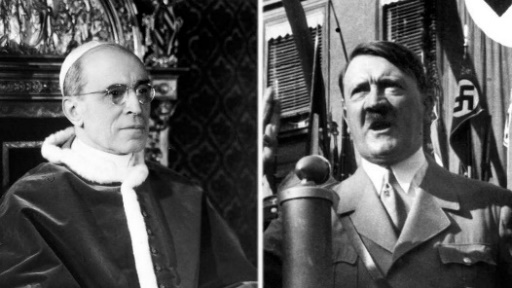 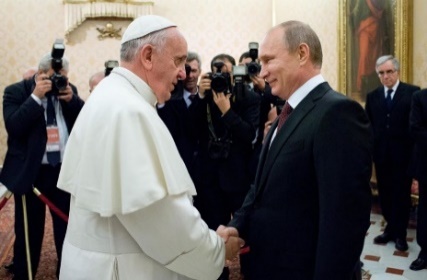 Wer hat die Macht in dieser Welt: Und der Teufel führte ihn (Jesus) auf einen hohen Berg und zeigte ihm alle Reiche der ganzen Welt in einem Augenblick und sprach zu ihm: Alle diese Macht will ich dir geben und ihre Herrlichkeit; denn sie ist mir übergeben, und ich gebe sie, welchem ich will. So du nun mich willst anbeten, so soll es alles dein sein. Jesus antwortete ihm und sprach: Es steht geschrieben: "Du sollst Gott, deinen HERRN, anbeten und ihm allein dienen." (Lukas 4/5-8) Es ist unvermeidlich, dass Verführungen kommen. Aber wehe dem, der sie verschuldet. (Lukas 17/1) Denn Gott hat seinen Sohn nicht gesandt in die Welt, dass er die Welt richte, sondern dass die Welt durch ihn selig werde. (Johannes3/17). Auf den Fotos: Hitler und Papst Pius XII sowie Papst Franziskus und Putin. Quelle: Wikipedia	Die nächste Diktatur (Kommunismus – Kommune, Kommunion = Gemeinschaft), alleinige Weltherrschaft als SYNTHESE aus THESE KAPITALISMUS/IMPERIALISMUS und ANTITHESE SOZIALISMUS (Hegelisches Prinzip) ist die der römisch-katholischen Kirche (Vatikan) und wird an Brutalität und Schrecken nicht zu überbieten sein. Denn alles hat sich ihr zu unterwerfen, so die Auskunft des Vatikans. Deshalb gilt: GOTT (Jesus) ist NICHT DIE KIRCHE!!! Denn wer mit dunklen Gebäuden wirbt und den Tod von GOTT (Jesus am Kreuz) und nicht seine Auferstehung als Maßstab nimmt, der hat etwas zu verbergen. Es ist Zeit LICHT in die Sache zu bringen.  - Kräuterhexen oft verniedlicht oder verpönt sind Gottes fürchtige Frauen die im Mittelalter verfolgt und verbrannt wurden, weil sie zur Heilung sich an Gottes Werk der Natur bedienten. Auch hier wird das Zahlwort Hexa als Täuschung missbraucht. Noch heute steht die Naturmedizin im Schatten der "modernen" Symptombehandlung mit Chemie die von der natürlichen Biochemie des Menschen abweicht und ihn als "unheilbar" und aus therapiert dahinsiechen lässt. - Doch die gefährlichste Waffe Satans zum Schluss: SEX (lateinisch=6) hier handelt es sich um Verführung die stetig nach Steigerung sucht (Sucht) und nur kurzfristig zufrieden stellt. Zwar hat Gott gesagt: "mehret euch" weshalb der Geschlechtsverkehr vom Grundsatz erwünscht ist, aber nur im geschützten Rahmen der Ehe (Bund fürs Leben). Alles darüber hinaus ist Sex und so hart es auch klingt: Sünde (Zielverfehlung). Dies hat langfristig körperliche und seelische Folgen. Es ist ein Milliardengeschäft Satans mit all der Pornografie, Prostitution und dem ganzen "Spielzeug". Frauen verführen mit Kleidung, Männer betrachten Frauen als Freiwild und das ist nicht biblisch. Übrigens gab es den Minirock bereits zu Zeiten Babylons. Das wir mit dem Statue Quo beim Sex nie zu Frieden sind ist hormoneller Natur: Dopamin sorgt für den Nervenkitzel in der Erregungsphase und das folgende "Tief" wird durch Körperkontakt ausgeschütteten Oxytocin überbrückt. Fehlt das Oxytocin ist der Mensch anfällig für alle Arten von Süchten, egal ob Alkohol, Zigaretten, Drogen, Spiel-, Kauf- oder Pornografiesucht. Alle Süchte haben eins gemeinsam: ihre Entwöhnung ist brutal und bleibt meist nicht ohne seelische Folgen. Also ist es langfristig besser auf Sex zu verzichten oder auf die Ehe zu beschränken und das "Objekt der Begierde" als Bruder oder Schwester zu betrachten. Gottes Gebote: kontra MenschenrechtMan müsste meinen, der Papst und der Vatikan seien christlich und beten Jesus Christus an, doch weit gefehlt. Das ganze Gegenteil ist der Fall. Der Vatikan mit seinem Jesuiten Geheimorden strebt seit langem nach totaler Weltherrschaft. Und dazu ist jedes Mittel recht! Reformation, Revolution, Krieg. Sogar Bibel Fälschung! Selbst Menschenleben spielen keine Rolle. Übrigens hat ein Jesuit Hitlers „mein Kampf“ geschrieben. Dieses faschistische System (Faschismus, Fasching, Fashion = Verkleidung) hat bereits direkten Einfluss mit der Freimaurerei und anderen Geheimdiensten auf die Staaten und Religionen weltweit, mit dem Ziel einer totalen Fusion. An deren Stelle tritt die UNO und UNSECO ein. Das Credo der UNO ist ein Staat, eine Religion, ein Führer. Kommt einem das nicht bekannt vor??? Die wenigsten wisssen, dass die Verfassung der UNO auf dem kommunistischen Manifest basiert. Auch der Sozialis- und Kapitalismus als These und Antithese war eine Vorstufe der Diktatur als Synthese des Vatikans. Zurzeit dienen die USA als engste Verbündete für den Vatikan. Wovon sich J. F. Kennedy trennte, das führte R. Reagan wieder zusammen. Wesentliche Aspekte der UNSECO sind die Manipulation der Kinder. Einschulung mit 3 Jahren, weg von christlicher Elternerziehung, pornographisches Material und Verteilung von Verhütungsmitteln, als Aufklärung für Minderjährige. Isolation und Enteignungen sind nur einige Beispiele zukünftiger Politik, dessen wichtigstes Machtinstrument sein wird. Lügen werden als Wahrheit ausgelegt und wer dem nicht glaubt ist ein Verschwörungstheoretiker. Demokratie, New Age (Budhismus, Hinduismus mit der Wiedergeburtstheorie, Okkultismus) sowie Pharmazie (zu Deutsch "Hexerei") sind das Opium für das Volk, um von den satanischen Absichten des Vatikans abzulenken. Beispiele für satanische Symbole sind: das Hexagon, die Zahl 6, der Druidenstern der auf den Flaggen von USA, EU und als ehm. Sowjetstern wieder zu finden ist, das Hakenkreuz, und das Venussymbol. Abgerundet wird das frevelhafte Verhalten des Vatikans, gegenüber Gott, durch die Sonnenanbetung und dem Festhalten des Sonntages für den Gottesdienst an Stelle des Sabbats (Samstag). Das ist auch ein Punkt an dem die Reformation der protestantischen, evangelischen Kirche gescheitert ist. Ursprung und Bedeutung des ältesten Verhaltenskodexes der Welt Auch wenn sie nicht jeder kennt: Wenn er sie liest, wird er sie verstehen – was man nicht von allen Gesetzestexten sagen kann. Charles de Gaulle meinte einmal: „Die 10 Gebote der Bibel sind deswegen so kurz und logisch, weil sie ohne Mitwirkung von Juristen zustande gekommen sind. Die Bibel berichtet, dass Gott dem Volk Israel die 10 Gebote in schriftlicher Form gab, nachdem er sie aus der ägyptischen Sklaverei geführt hatte. Über Gottes Moralgesetz – so die Botschaft – steht Gottes Gnade. Was aber steht im Einzelnen in diesen 10 Geboten, und zwar im Original? Das 1. Gebot sagt aus: „Du sollst keine anderen Götter haben neben mir.“ Damit sollte Israel – und im erweiterten Sinne die ganze Menschheit – vor Götzendienst bewahrt werden. Uns aufgeklärten Menschen stellt sich dabei natürlich die Frage: Ist das für uns noch relevant? Wir leben nicht im Busch. Wir beten doch keine Götzen aus Holz oder Stein an. Wir sind doch nicht abergläubisch. Doch nicht so schnell: Was ist mit dem Fußball am Wochenende, dem geliebten Auto oder den „angehimmelten“ Lieblingssänger? Sind uns diese Dinge nicht wichtiger als Gott? Gemeint ist hier alles, was für uns „die Nr. 1“ im Leben ist. Das kann auch das liebe Geld sein oder das eigene übergroße Ego. Das 2. Gebot ist schon länger: „Du sollst dir kein Bildnis noch irgendein Gleichnis machen, weder von dem, was oben im Himmel, noch von dem, was unten auf Erden, noch von dem, was im Wasser unter der Erde ist: Bete sie nicht an und diene ihnen nicht!“ Denn ich, der HERR, dein Gott, bin ein eifernder Gott, der die Missetat der Väter heimsucht bis ins dritte und vierte Glied an den Kindern derer, die mich hassen, aber Barmherzigkeit erweist an vielen Tausenden, die mich lieben und meine Gebote halten.“ Gott kann mit niemandem und mit nichts verglichen werden. Er ist einzigartig und nicht bildlich darstellbar. Jedes materielle Gottesbild, das wir uns selbst machen, ist falsch. Und das hätte Folgen. Wir neigen dazu, uns in unserem Verhalten unserer Gottesvorstellung anzupassen. Und dann geben wir diese Vorstellung an die nächste Generation weiter. Hier erinnert Gott daran, dass er Liebe und Gerechtigkeit, Barmherzigkeit und Konsequenz in sich vereint. Das 3. Gebot hat auch mit Gott zu tun: „Du sollst den Namen des HERRN, deines Gottes, nicht missbrauchen; denn der HERR wird den nicht ungestraft lassen, der seinen Namen missbraucht.“ Wer sich der Größe und Heiligkeit Gottes bewusst ist, wird nur respektvoll über ihn sprechen, also weder gedankenlos noch leichtfertig – und nur, wenn er auch tatsächlich Gott meint. „Mein Gott“, „Oh Gott“ und „Gott sei Dank“ sollten nicht leichtfertig und gedankenlos verwendet werden. Wer nicht an Gott glaubt und wer Gott nicht bewusst für eine Sache danken will, sollte auch nicht „Gott sei Dank“ sagen. Das 4. Gebot lautet – zu mindest wenn man der biblischen Zählweise folgt: „Gedenke des Sabbattages, dass du ihn heiligest. Sechs Tage sollst du arbeiten und alle deine Werke tun. Aber am siebenten Tage ist der Sabbat des HERRN, deines Gottes. Da sollst du keine Arbeit tun, auch nicht dein Sohn, deine Tochter, dein Knecht, deine Magd, dein Vieh, auch nicht dein Fremdling, der in deiner Stadt lebt. Denn in sechs Tagen hat der HERR Himmel und Erde gemacht und das Meer und alles, was darinnen ist, und ruhte am siebenten Tage. Darum segnete der HERR den Sabbattag und heiligte ihn.“ Das ist ein Angebot für stressgeplagte Menschen: Jede Woche dürfen wir einen Tag lang abschalten, auftanken, Zeit mit Gott und der Familie verbringen. Selbst „Knecht, Magd und Fremdling“ sind mit eingeschlossen. Dieses Gebot beginnt nicht mit „Du sollst“, sondern mit „Gedenke“. Interessanterweise war das vierte Gebot bereits am Ende der Schöpfungswoche eingesetzt worden. Schon damals hatte Gott am siebten Tag geruht und diesen Tag „gesegnet und geheiligt“. D. h., Gott hatte den Tag abgesondert vom alltäglichen Gebrauch und ihn der Gemeinschaft von Schöpfer und Geschöpf geweiht. Dieses Gebot – das längste der 10 Gebote – enthält gewissermaßen das „Autoritätssiegel“ des Gesetzgebers: Er ist der HERR, der Schöpfer von Himmel und Erde. Als solcher hat er einen berechtigten Anspruch an uns, und dafür hat er einen Gedenktag eingesetzt. Der Mensch soll sich daran erinnern, dass Gott der Schöpfer ist. Aber es geht nicht um irgendeinen siebten Tag, sondern um den siebten Tag. Jesus ist am ersten Tag der Woche auferstanden. Wenn also der Sonntag der erste Tag der Woche ist, dann ist Samstag der siebte. So stand es bis Anfang der 1970er Jahre auch noch in unseren Kalendern. Und nur so liegt der Mittwoch in der Mitte der Woche. Während es in den ersten vier Geboten um die Beziehung des Menschen zu Gott geht, bilden die anderen sechs die Grundlage der Beziehungen der Menschen untereinander. Und diese Beziehung beginnt in der Familie. Deshalb heißt das 5. Gebot in der Bibel: „Du sollst deinen Vater und deine Mutter ehren, auf dass du lange lebest in dem Lande, das dir der HERR, dein Gott, geben wird.“ Das mag uns nicht zeitgemäß erscheinen, ist aber ein Grundwert unserer Gesellschaft. Basiszelle eines jeden Volkes ist die Familie. Die Eltern haben die Verantwortung für die Erziehung ihrer Kinder. Wenn sie dieser Verantwortung liebevoll nachkommen, werden sich die Kinder ihren Eltern gern unterordnen. Sie werden Vertrauen, Respekt, Rücksichtnahme und Gemeinsinn lernen – und mit ihren Eltern bis ins hohe Alter respektvoll umgehen. Wozu sind Kriege da? Eine nachdenkliche Betrachtung„Woher kommen Kriege und woher Streitigkeiten unter euch? Nicht daher: aus euren Lüsten, die in euren Gliedern streiten? Ihr begehrt und habt nichts; ihr tötet und neidet und könnt nichts erlangen; ihr streitet und führt Krieg. Ihr habt nichts, weil ihr nicht bittet; ihr bittet und empfangt nichts, weil ihr Übel bittet, um es in euren Lüsten zu vergeuden.“ Aus dem Neuen Testament: Jakobusbrief 4/1-3. Jakobus warnt ernst vor den Sünden der Zunge, vor Streitsucht und Begehrlichkeit und vor der Freundschaft mit der Welt, die Feindschaft gegen Gott ist. Geschrieben 40 bis 46 nach Jesus Christus. Rund 2000 Jahre später so aktuell wie damals!Ist der Frieden dieser gottverlassenen Welt nur eine Pause die Gewehre neu zu laden und wer Waffen sät, wird Krieg ernten? Das 6. Gebot ist kurz, aber inhaltsreich: „Du sollst nicht töten!“ Auf den ersten Blick scheinen die wenigsten von uns mit diesem Gebot Probleme zu haben. Doch in seiner berühmten Bergpredigt erklärte Jesus: „Wer mit seinem Bruder zürnt, der ist des Gerichts schuldig; wer aber zu seinem Bruder sagt: Du Nichtsnutz!, der ist des Hohen Rats schuldig. Wenn Mord die „Frucht“ ist, dann ist Hass seine „Wurzel“. D. h., das Morden beginnt bereits mit dem Hass in unserem Herzen. Und der äußert sich in bösen Worten und Gehässigkeiten. In diesem Sinne ist es leichter, dieses Gebot zu übertreten als man denkt. Positiv ausgedrückt gebietet es, alles zu tun, um Leben zu erhalten – und Leben lebenswert zu erhalten. Auch das 7. Gebot ist kurz und klar: „Du sollst nicht die Ehe brechen!“ Nach biblischem Verständnis ist die Ehe zwischen einem Mann und einer Frau samt ihrer Sexualität Gottes Geschenk – seit der Schöpfung. Die Ehe auf deutsch auch Bündnis bzw. Vertrag für das Leben genannt, gilt als einzige wahre Lebensversicherung. Wie viel Leid verursachen Untreue, Ehebruch und das Singleleben! Letzt genanntes ist für die Wirtschaftsbosse äußerst profitabel, wenn aus einem Haushalt mit all den Gebrauchtsgegenständen künstlich zwei geschaffen werden. Für das Klima und die Umwelt ist das eine einzige Katastrophe. Und davor möchte uns Gott bewahren. In der Bergpredigt verfeinert Jesus dieses Gebot mit den Worten: „Wer eine Frau mit einem begehrlichen Blick ansieht, der hat in seinem Herzen schon Ehebruch mit ihr begangen. Auch beim Ehebruch liegt die Wurzel im „Herzen“, in unbeherrschten Gedanken und Gefühlen. Gott möchte, dass unsere Kinder in einer stabilen Familie aufwachsen. Das Gebot fordert auch dazu auf, in die Erhaltung der Ehe zu investieren – und den Partner zu lieben, ihm kompromisslos treu zu sein. Das 8. Gebot ist sicher im Gesetz jedes Staates wiederzufinden: „Du sollst nicht stehlen!“ Dazu zählt nicht nur das Stehlen von materiellen Gütern, sondern auch von geistigem Eigentum – etwa wenn es um das Copyright geht. Dazu gehört aber auch Ehrlichkeit. Wer verantwortungsbewusst und ehrlich mit dem Eigentum anderer umgeht, hat ein gutes Gewissen und viele Freunde. Außerdem beweist er seine Eignung für „höhere“ Aufgaben. Gott möchte nicht nur unser Eigentum schützen, sondern uns auch dazu aufrufen, mit anderen, die es nötig haben, unseren Besitz zu teilen. Das 9. Gebot sagt: „Du sollst kein falsches Zeugnis reden wider deinen Nächsten.“ Das bezieht sich nicht nur auf Ehrlichkeit vor Gericht und im Geschäftsleben, sondern vor allem auf die Unterlassung von Rufmord und Lügen. Jemand sagte einmal, er könne es sich nicht leisten zu lügen, da er sich sonst zu viel merken müsste: Was hat er wem gesagt? Es gibt natürlich noch andere Motive, die Wahrheit zu sagen. Es hat auch mit der Fähigkeit zu tun, Fehler einzugestehen.Das 10. Gebot nach dem Original der Bibel lautet: „Du sollst nicht begehren deines Nächsten Haus. Du sollst nicht begehren deines Nächsten Weib, Knecht, Magd, Rind, Esel, noch alles, was dein Nächster hat.“ Hier geht es darum, die eigenen Gedanken und Gefühle zu beherrschen. Neid, Gier und Begehrlichkeit treiben schlimme Blüten, wenn man sie zulässt. Und sie bringen verheerende Früchte hervor: von eigener schlechter Laune und Unglücklichsein über Lügen, Mobbing, Diebstahl und Ehebruch bis hin zu Mord und Krieg. Darum fordert uns Gott in seinem 10. Gebot zur Zufriedenheit auf, zu einer Nächstenliebe, die dem anderen gönnt, was er hat und die sich sogar mit ihm freuen kann. Denn es stimmt: Glücklich ist nicht, wer alles hat, sondern wer zufrieden ist mit dem, was er hat. Er sollte sich in seinem Streben nach Besitz und Erfolg nicht an der „Konkurrenz“ messen. Insofern sind die 10 Gebote wie eine Gebrauchsanweisung für ein zufriedenes Leben. Apropos Gebrauchsanweisung: Niemand käme auf die Idee bei einer Kreissäge dem Gebot "den Finger nicht in das laufende Sägeblatt zu halten", zu widersprechen. Wer sich dem widersetzt und sich anders entscheidet (freie Entscheidung), wird die Folgen spüren.Das Evangelium, ein Geschenk Gottes an dich! Der Mensch besteht aus einer materiellen (Körper) und einer nichtmateriellen unsichtbaren Komponente (Seele). Ohne die Seele verfällt der Körper, also ist die Seele das Leben. Während der Körper zeitlich begrenzt existiert, so ist die Seele unendlich. Durch die Sünde unserer Urvorfahren kam es zur Trennung von Gott und damit zum geistigen (nichtkörperlichen) Tod. Somit sind wir unweigerlich auf dem Weg in das seelische Verderben (Hölle). Im Ernst: Das ist kein Ort zum Wohlfühlen. Weil Gott dich liebt und dich vor diesem schrecklichen Ort bewahren möchte, hat er dir mit dem Evangelium ein Geschenk gemacht. Er hat das Leben seines Sohnes Jesus für Dich als Vorbild geschaffen. Nur er kann dir dein Unsichtbares seelisches (ewiges) Leben retten, wenn du es willst. Er zwingt dich nicht dazu, er fordert dich auch nicht auf, Mitglied in einer Kirche oder Sekte zu werden. Nein, geh einfach zu ihm hin, heule dich aus, bitte ihn um Vergebung. Lade Jesus in dein Leben ein, reinige dein Herz, achte auf deine Worte und sündige einfach nicht mehr. Mehr erwartet das Evangelium nicht von dir. Das ganze Paket auch noch zum Nulltarif. Was willst du mehr? Denn nicht der Stärkere überlebt geistig, sondern nur die Liebe. Ist die Bibel noch aktuell? Wozu sind Kriege da? Eine klare Antwort gibt uns nur die Bibel im Jakobusbrief: Neid, Gier, Hass und Streitsucht des Menschen. Und warum lässt Gott das zu? Hast Du Dich das nicht auch schon mal gefragt und die Schuld bei Gott gesucht? Ist es nicht so, dass es bequemer ist die Schuld bei jemand anderem zu suchen als bei sich selbst? Mit dem Finger auf andere zu zeigen? Doch sei mal ehrlich zu Dir selbst. Wie oft hast Du gelogen, als Kind, als Teenager oder als Erwachsener über andere geurteilt. Übrigens, ich tat es auch! Wie oft kam es zum Streit, zu Drohungen, Handgreiflichkeiten und im schlimmsten Fall zum Mord. Und meist gab etwas Belangloses den Auslöser. Dann wieder die Frage nach Gott. Doch Gottes Wort, die Bibel, lehrt genau das Entgegengesetzte. Was ist nun wahr, wem kann ich glauben und vertrauen: Gott und die Bibel oder einem anderen Menschen? Mehr Auswahl gibt es nicht. Was hat den Menschen so nachhaltig beeinflusst, dass er so ist wie er ist. Die Antwort ist kurz und prägnant: die Abkehr von Gott durch die Verführung Satans, was die Bibel Sünde nennt. Aber das möchte ja niemand hören, denn Wahrheit ist ja so „brutal“. Also Bibel zu, Fernseher an und der Flimmerkiste „Glauben“ geschenkt, was Sie hergibt. Wie fatal! Dabei zeigt uns gerade die Bibel wie wir wirklich sind, hat mit über 3200 erfüllten Prophetien in über 3000 Jahren einen Wahrheitsgehalt der seines Gleichen sucht. Warum es einen Gott gibt, eine Behauptung die es zu beweisen gilt Um eine Behauptung auf ihren Wahrheitsgehalt zu untersuchen und zu beweisen bedarf es: Einen Befund, Beleg, das kann archäologisch sein, bzw. alles was sicht-, hör-, riech-, schmeck- und tastbar WAHRgenommen wirdPro-sprechende QuellenKontra-sprechende Quellen Eine Quelle, die schriftlich etwa in Form eines Buches oder mündlich in Form von einem Augenzeugen vorliegen kann, hat den höchsten WAHRheitsgehalt, wenn die Quelle: Alt ist, das bedeutet das der Abstand zwischen dem Ereignis und der Quelle so gering wie möglich istVielzählig ist und dabei möglichst unabhängig übereinstimmend sind Gut überliefert ist Glaubwürdig, also vertrauenswürdig ist Um Gott zu beweisen haben wir als Befund: das Universum einschliesslich der Erde und jeden gezeugten Menschen der bereits wörtlich betrachtet ein ZEUGNIS ablegt Als pro-sprechende Quellen: gelten die Bibel und die NaturGESETZE Als kontrasprechende Quellen: gelten die EvolutionsTHEORIE und Aussagen von Philosophen und Gottesgegnern Zu den pro-sprechenden Quellen: die Bibel geht bis auf die Schaffung des Universums einschließlich der Erde und des Menschen zurück und ist damit sehr alt. Sie ist zeitlich unabhängig durch eine Vielzahl von Autoren im Auftrag Gottes geschrieben und die weltweit am besten bis heute untersuchte Quelle. Damit ist sie sehr gut überliefert und glaubwürdig. Glaubwürdig auch deshalb, weil über 3200 Prophetien sich über tausende von Jahren bis heute erfüllt haben, bei denen wir auch AUGENZEUGEN sind. Einige Beispiele sind: Große Massen kehren weltweit vom christlichen Glauben ab Europa vereinigt Die Juden kehren in ihr Heimatland zurück Der Staat Israel wurde wieder gegründet Die umliegenden Völker wollen Israel auslöschen Die Bibel macht keine Schönfärberei, sondern zeigt am deutlichsten wie der Mensch wirklich ist. Noch deutlicher ist der Befund durch die Naturgesetze. Hier handelt es sich um Gesetze, also um Informationen die bis heute ohne Toleranz in einer glaubwürdigen unabhängigen sich ergänzenden Vielzahl überliefert und nicht widerlegt worden sind. Auch hier sind wir Augenzeugen. Da ein Gesetz nicht von sich selbst entstehen kann, sondern „verabschiedet“ (Richtig heißt es: „in Betrieb gesetzt“) werden muss, benötigt es einen Urheber. Weil die Naturgesetze bis auf die Schöpfung an sich zurückreichen, sind sie nicht nur sehr alt, sondern verweisen auf EINEN uns unsichtbaren unbekannten URHEBER/SCHÖPFER hin. Unsichtbar deshalb, weil ein „Projekt“ stets von außen verwirklicht wird, ganz nach dem Motto zuerst die Karosse, dann die Sitze und wenn das Gefährt fertig ist, dann kommt der Mensch, nimmt Platz und ab geht die Post. Immer im Kreis um die Sonne. Momentmal, der Mensch muss ja auch einmal von außen eingestiegen sein. Sind wir etwa das „Produkt“ desselben Schöpfers wie von der Karosse, der jedoch dazu verführt wurde, dass Ruder an sich selbst zu reißen und das Gefährt (die Erde) in den Ruin zu fahren? Sieht ganz danach aus! Und wieder sind wir die besten Augenzeugen. Und ausgerechnet die Bibel nennt uns hier über tausende von Jahren den Verführer: namens Satan, der bis heute die Macht auf unser „weltliches“ Geschehen, sei es in Politik, Musik oder Sport ausübt. Hoffentlich gibt es da eine Möglichkeit lebend wieder herauszukommen. Und selbst diese Tür hält der Schöpfer für uns bereit: das Neue Testament als Quelle in der Bibel. Er lässt uns in seiner Großzügigkeit die Entscheidung durch diese Tür zu gehen oder es zu lassen. Eine andere Möglichkeit gibt es nicht. Vergleich: Würdest Du in einem brennenden Haus, Du siehst keinen Ausweg mehr, es ist verqualmt und heiß. Plötzlich steht vor Dir ein Feuerwehrmann und sagt zu Dir: „Jetzt hör mir mal ganz genau zu! Ich bin der EINZIGE der den Weg nach draußen kennt, vertraue (glaube) mir, ich FÜHRE Dich hier raus.“ Ich glaube keiner wäre so bekloppt und würde sich auf eine Diskussion einlassen, einen anderen Weg einfordern und dabei den Feuerwehrmann festhalten und ihn und sich einer tödlichen Gefahr aussetzen. Und genau das nennt die Bibel als Quelle mit: „Du sollst nicht töten“, Sünde. Auf Sünde folgt der Tod. Aber vielleicht siehst Du im letzten Augenblick DEINEN IRRTUM ein, rufst im nächsten Augenblick: „Oh Gott, bitte verzeih mir meinen Fehler, vergib mir“ (Das nennt man ein Gebet) und eine Drehleiter wendet sich Euch zu und ein Anderer Feuerwehrmann holt Euch dann raus. Das nennt man dann Gnade (ein unverdientes Geschenk). Also wenn Du jetzt denkst, es gibt ja doch zwei Wege, dann ist Deine Sichtweise beschränkt. Denn den bis dato einzigen Weg hast Du verbaut, durch Dein Rufen die Aufmerksamkeit der anderen Feuerwehrmänner erreicht. Und egal wie viele Feuerwehrmänner vor Dir stehen, sie haben alle EINEN EINZIGEN AUFTRAG: LEBEN VOR DEM FEUER (HÖLLE) ZU RETTEN. Das ihr Aufgabenbereich ausgeweitet ist dient dennoch nur EINEM ZIEL: Leben zu retten. So viel zu den pro-sprechende Quellen: die Bibel und die NaturGESETZE Bei den kontra-sprechenden Quellen sieht es viel nüchterner aus: Hauptquelle ist die Evolutionstheorie. Das ist nur eine Theorie, kein Gesetz von Darwin, der selbst die zufällige Entstehung des Auges für absurd hielt. Außerdem fehlt jeglicher Beweis von fossilen Übergangsstadien auf welchen die Quelle beruht. Und dass sich unsere Welt vom Chaos zu der heutigen Ordnung entwickelt hat gleicht, dass ein riesiger magnetischer, elektrischer Wirbelsturm über eine Müllverbrennungsanlage und einen Schrottplatz über Millionen von Jahren wirbelte und dabei rein zufällig Schrottteile und Synthetik zu einem gebrauchsfertigen BMW zusammenfügte. Diese Theorie ist nicht alt (18. Jhd.), sie widerspricht den konstanten gültigen Naturgesetzen und ist darum nicht glaubwürdig. Es gibt keine Anzahl von glaubwürdigen Quellen, welche die Theorie bestätigen. Und diese sind dann fehlerhaft überliefert und nicht beweisbar. Vielmehr spricht alles für eine Schöpfung, denn: über 3200 erfüllte Prophetien in der Bibel sind von Augenzeugen und der Geschichtsschreibung belegbar wahr im geschichtlich kurzen Abstand breitete sich die Botschaft über Jesus Christus massenhaft weltweit aus. Diese Quelle ist mehrfach unabhängig bestätigt kein Mensch würde an Jesus und an die Bibel glauben, wenn das Grab nicht leer gewesen wäre und Jesus zuvor gelogen hättewenn es keinen Gott oder Jesus geben würde, dann wären die Namen nicht existent Wohin die Reise geht! Berlin-Alexanderplatz an einem Montagmorgen. Nach dem schönen Wochenende beginnt wieder der Alltag und noch etwas zerknirscht warten die ersten Fahrgäste auf dem Bahnsteig. Thomas Friedrich ist Lokführer und hat „seinen“ Zug für die Linie S75 nach Berlin-Spandau programmiert. An der Zugspitze und im Zug ist das Fahrtziel abzulesen und jeder weiß wohin die Reise geht. Routinemäßig bringt er den Zug an der Haltetafel zum Halten, gibt die Türen frei. Jeder Handgriff sitzt. „Eingefahrener Zug fährt nach Spandau, über Friedrichstraße, Hauptbahnhof, Zoologischer Garten, Westkreuz, nach Spandau, Einsteigen bitte…“ verkündet Aufsicht Kerstin Hoffmann über Lautsprecher und auch der letzte Morgenmuffel kann nun vertrauen, den richtigen Zug erwischt zu haben. Thomas und Kerstin blicken zum Ausfahrsignal, es ist grün. Fahrdienstleiterin Simone Müller im fernen Stellwerk Halensee überwacht das elektronisch programmierte und gesteuerte Signal auf ihren Streckenabschnitt und kann im Notfall eingreifen. „Zurückbleiben bitte“ warnt Kerstin die Fahrgäste und da das elektrische Türschließ- und Abfahrsignal mal wieder gestört ist greift sie zum Funkgerät und spricht: „Zug Theodor nach Spandau Türen schließen, Zug Theodor nach Spandau abfahren!“ Thomas folgt dem Funkspruch und die Reise geht weiter. Was ist an dieser Episode nun Besonderes, die sich täglich tausendfach wiederholt? Na? Es wimmelt nur so an Informationen. Informationsübertragung ist für uns nicht greif- und nicht sichtbar. Sie ist also nicht materiell und dennoch so wichtig, ja sogar lebenswichtig. Sie kann bewegen, stoppen, schützen. Also gibt es doch mehr zwischen Himmel und Erde was wir nicht sehen und anfassen können. Da stellt sich doch glatt die Frage, woher kommen die Infos? Die vier Naturgesetze der Information: 1. MATERIE KANN KEINE INFORMATION ERZEUGEN 2. INFORMATION IST MASSELOS UND NICHT MATERIELL 3. INFORMATION KANN NICHT ZUFÄLLIG ENTSTEHEN 4. INFORMATION BENÖTIGT STETS EINEN URHEBER Natürlich von einem Urheber verbunden mit seinem Willen. In diesem Fall sind Kerstin Hoffmann, Simone Müller und Thomas Friedrich die Urheber. Danke euch drei, denn ohne ihren Willen bewegt sich nichts. Die Fahrgäste sind noch müde, aber durch Euch sitzen sie im richtigen Zug, vertrauen Euch sicher anzukommen, müssen nicht erst suchen oder fragen. Dafür sind sie ganz bestimmt dankbar, auch wenn sie es selten zeigen. Doch woher weiß Thomas wie er seinen Zug führen muss, wann und wo er beginnt und Feierabend hat und nach welchem Fahrplan er fährt? Wieder sind die „Informanten“ nicht sichtbar und dennoch so wichtig, denn ohne sie und ihren Willen bewegt sich nichts. Danke an die Konstrukteure, Disponenten, Schichtplangestalter, Controller, Fahrplantechnologen, Ausbilder, Werkstätten- und Reinigungspersonale. Thomas muss sich auf die Strecke konzentrieren. Doch er ist ganz bestimmt dankbar, auch wenn er es gerade nicht zeigen kann. Wer „versorgt“ nun die Konstrukteure, Disponenten, Schichtplangestalter, Controller, Fahrplantechnologen, Ausbilder, Werkstätten- und Reinigungspersonale mit den notwendigen Informationen? Danke an die Führungskräfte, denn ohne ihren Willen herrscht das Chaos und bewegt sich nichts. Und Bewegung ist Leben. Doch woher bekomme ich die Information für eine gesunde Lebensweise, wann ich Hunger habe, auf die Toilette muss oder wie das Blut zirkuliert. DNS-Code, 100 Milliarden Neuronen im Gehirn die auf einer  Länge von 500 000 km vernetzt sind, dazu 138 000 km, Kabellänge“ im Körper! Ist das Zufall oder „steckt“ dort auch ein unsichtbarer Informant, bzw. Urheber dahinter? Keine S-Bahn (Materie) kann eine S-Bahn (Materie) bauen, also kann kein Gehirn (Materie) Informationen erzeugen, sondern nur verarbeiten. Ist die Evolution das wir zufällig aus Materie kommen und mit dem Tod alles vorbei ist Quatsch, oder sind auch wir eine geniale Konstruktion eines „Programmierers“, die Informationen verarbeiten, unterscheiden und danach handeln? Nicht einmal die zu einem Netzwerk verknüpften Rechner erreichen auch nur annähernd die Rechenleistung (1 hoch 18 Operationen pro Sekunde) eines menschlichen Gehirns. Und das soll zufällig entstanden sein, wo schon der kleinste Rechenfehler Krankheit oder sogar Tod bedeutet? Ist Spandau absolute Endstation oder hat jemand die Weiterfahrt irgendwann in Richtung Falkensee bereits schon vorgesehen und programmiert? Unter diesen Umständen hat der Materialismus, an denen bereits Nationalsozialisten und Sozialisten scheiterten und der Kapitalismus scheitern wird, keine Chance und es bleibt gar keine andere Alternative übrig als zu glauben, dass es noch jemanden gibt der lenkt und führt. Haben wir uns eigentlich schon bei dieser Führungskraft bedankt oder rufen wir erst nach ihr, wenn wir in Not oder schwer krank sind und wundern uns, dass sie nicht sofort antwortet. Dieser Führungskraft gebührt höchste Hochachtung, denn diese hat alle Schuld von Korruption, Fremdgehen, Diebstahl auf sich genommen und unschuldig mit seinem Blut bezahlt. Sie hat es ertragen gedemütigt, verspottet und geleugnet zu werden obwohl diese alle Macht hatte das Martyrium abzubrechen. Stimmt´s? Also sollte sich niemand wundern, wenn die „Endstation“ erreicht, dass Ausfahrsignal in Spandau plötzlich grün ist und die Reise nach Falkensee weiter geht. Dann aber diese Führungskraft als Lotse sagt: „Dich kenne ich nicht, du bleibst hier in Spandau auf der Strecke, deine Reise ist hier zu Ende.“ Natürlich wird sich der Lokführer beschweren, er wird klagen bis in die höchste Instanz. Doch er wird ganz klein, wenn der Lotse plötzlich vor ihm auf dem Richterstuhl sitzt, alle Vollmachten besitzt und er in seinem Leben nur Anwalt Dr. Hans-W. Teufel vertraute. Er wird sich dann fragen, warum habe ich Dir nicht geglaubt, mich nicht an Deine göttlichen Weisheiten gehalten, Dir vertraut. Jeder hat die freie Wahl in seinem Glauben doch niemand muss sich irgendwann wundern, dass „Verstöße“ gegen die Fahrdienstvorschrift des Lebens, der Bibel, auch Folgen haben. Danke an diese Führungskraft namens Jesus Christus, der ohne Krawatte und Audi 80 unsichtbar mit seinem Rat und seiner Tat an unserer Seite stand, steht und stehen wird und unseren Fehlern vergibt, sofern wir uns zu diesen bekennen und daraus lernen und die wahrhaften Tugenden an unsere Kinder weitergeben. Es ist dazu nie zu spät. Es ist nun einmal die Sünde die zur Trennung des Menschen von Gott führte und  mit  der  Leid und Tod  Einzug hielten.  Doch aus diesem „Höllenzug“ kann jeder zu Lebzeiten wieder aussteigen. „Nächster Bahnhof Hauptbahnhof, Übergang zum Regional und Fernverkehr!“ Versöhnung im Todesstreifen (Gott hat den längsten Atem) Da steht sie nun mitten in Berlin, direkt an der Grenze zwischen Ost und West, was Gelogen? Na gut sie steht an dieser Stelle zwischen Nord und Süd des französischen und sowjetischen Sektors, die Versöhnungskirche. Bereits im Zweiten Weltkrieg stark beschädigt, wurde sie 1950 wiederhergestellt und bis 1961 für Gottesdienste genutzt. Hätte doch bloß nur früher jemand gesagt: „Niemand hat die Absicht eine Kirche zu bauen!“. Aber eine Mauer wollte ja auch niemand bauen. Ab dem 13. August 1961 stand nun Beides, das Hauptportal der Kirchenmauer – etwa zehn Meter vor dem Gebäude – drei Meter hoch zugemauert. Sie befand sich fortan im Todesstreifen und wurde von den DDR-Grenztruppen als Wachturm mit MG-Geschützstand genutzt. Soviel Gotteslästerung auf einmal, da bleibt ja kaum eine Wahl als zu sagen: „Die Mauer, äh die Kirche muss weg! Am 22. Januar 1985 veranlasste die DDR-Regierung die Sprengung der Kirche und sechs Tage später auch des Turmes. Ist das nun von Gott gerecht? Na, klar er achtete genau darauf, dass das was Gott ausmacht nicht verloren ging: Niemand wurde bei dieser Aktion verletzt. Das Turmkreuz, das sich bei der Detonation bereits von der Spitze gelöst hatte, bevor der Turm auf die Hinterlandmauer krachte und diese teilweise zerstörte, fand sich, wo es hingehört, auf dem nahegelegenen Friedhof wieder. Nach Angaben der "Gedenkstätte Berliner Mauer" wurden an der Berliner Mauer zwischen 1961 und 1989 mindestens 18 Menschen; unter ihnen auch acht Grenzsoldaten und an der gesamten Grenze zwischen der Bundesrepublik und der DDR fast 1.000 Menschen getötet. Wer so mit dem Gesetz Gottes umgeht, hat bei Ihm keine Chance. Also jetzt: die Mauer muss weg! DDR-Regierung gleich mit…und die Bundespolitik gleich dazu? War sie in jener Zeit nicht stark angeschlagen, der „Wohlstand“ billig mit der DDR-Bevölkerung und Gastarbeitern über Jahre erkauft? Trägt diese somit eine Mitschuld der vielen Maueropfer? Gott kennt die Antwort und wird sie offenbaren. Nur eine Frage der Zeit, denn Gott hat den längsten Atem. Sein Wunsch ist Frieden und Versöhnung. LÜGE ODER WAHRHEIT – WAS DENKST DU? Frage: Woher kommt die Zweiteilung Lüge oder Wahrheit? Antwort: die Evolutionslehre besagt: Alles Leben hat sich zufällig aus einer Urzelle durch Mutation und Selektion entwickelt. Der Tod hat alles Unentwickelte ausgemerzt. Fazit: Dem Tod verdanken wir, dass wir heute Leben! Die Bibel besagt: Alles Leben hat einen Urheber (Gott) Er hat ein erstes Menschenpaar und einen Sohn Jesus Christus geschaffen. Frage: Kann ein Zufall Gesetze verabschieden, ein Buch schreiben, einen Bauplan entwerfen, Informationen übertragen und eine Software mit vierstelligem DNS-Code entwickeln der unser Verhalten in dreistelligen Wörtern niederschreibt, welch kein Mensch bis heute im Stand ist? Antwort: NEIN! Frage: Ist eine Religion von Gott oder von Menschen? Antwort: Eine Religion dient zur Beruhigung des Gewissens und Durchsetzung von Interessen und Begierden (Selbstsucht) des Menschen. Frage: Ist die Bibel wahr?                                     Antwort: Die Bibel gibt Auskunft zur Lebensführung und 3268 nachweislich erfüllte Prophetien. Ein Qualitätsmerkmal über das kein weiteres Buch weltweit verfügt. Frage: Woher kommen die Zweifel? Antwort: Aus deinem unentschlossenem Denken zwischen dem satanistischen und heiligen Geist. Frage: Was ist die Schnittstelle zwischen Seele und Körper? Antwort: Nach der Bibel ist es dein Herz. Frage: Darf sich ein Christ Christ nennen? Antwort: Die Bezeichnung Christ erscheint in der Bibel nur zweimal und ist im zweiten Jahrhundert nach Christi von Menschen erfunden worden. Das ist eine Gotteslästerung weil die Christen sich auf ein und dieselbe Ebene wie Christus stellen. Selbst die Apostel nennen sich nicht Christ sondern Jünger. Jünger wäre die richtige Bezeichnung für Menschen die Jesus zum Vorbild haben. Genauso ist die Titelverwendung HERR für den Mann in der deutschen Sprache anmaßend, denn die Frau wird auch mit Frau angeredet und nicht mit Herrin. Richtig wäre die Anrede mit Mann.Frage: Was hat den Glauben an Gott so nachhaltig zerstört?                 Antwort: Die Religionen, Philosophien, Sünden Frage: Was ist die Botschaft der Bibel? Antwort: Behandle und liebe andere, wie Du selbst behandelt und geliebt werden möchtest. Frage: Woher kommen das Leid und der Tod? Antwort: das Essen der Frucht vom Baum der Erkenntnis von Gut und Böse (symbolisch) brachte dem Menschen Leid und Tod. Es war nicht nach dem Willen Gottes, was Gott Sünde nennt und den Ausschluss aus dem Reich Gottes (Hölle) zur Folge hat. 90 % aller Sünden sind: das Fremdgehen, der Alkohol, das Geld (Korruption), das Lügen, Diebstahl, Körperverletzung, Mord, Neid und Gier. Grundlage dafür ist die Vormachtstellung Satans auf unserer irdischen Welt, der verführt, anklagt und vollstreckt.Frage: Warum läßt Gott das Leid zu?Antwort: Würde er es nicht zulassen wären wir augenblicklich Tod, denn auf die Sünde folgt der Tod. Es ist immer wieder die Gnade Gottes die uns am Leben hält und uns die Chance gibt, umzukehren.Frage: Warum tragen Tiere keine Hosen?Antwort: Weil diese Gottes Gesetze akzeptieren und nicht dem perfektionistischen Wahn und der Gier durch eigene Gesetzgebung verfallen sind. Es ist der Mensch der sich durch die Überheblichkeit und Verderblichkeit Satans im Geist leiten lässt und von Gott abwendet. Wäre es nicht so, gäbe es keinen Tod. Dann bräuchten wir uns um Mode, Essen und Trinken keine Gedanken machen, uns unserer Genitalien nicht zu schämen und vor Krankheiten Angst zu haben. Oder haben Sie im Wald einen Hirsch plötzlich an einem Herzinfarkt sterben sehen, bzw eine Demonstration von Schwalben erlebt, die sich für neue Einflugschneisen einsetzen? Wo bleiben all die Tiere die nicht im unmittelbaren Kontakt des Menschen und der Sünde standen? Von  den Tieren lernen heißt von Gott lernen und nicht umgekehrt.Frage: Warum gibt es Mann und FrauAntwort: Um sich im Leben einander zu ergänzen, zu achten und nicht zu konkurrieren und bekämpfen. Jeder in seiner göttlichen vorgegebenen Verantwortung das Leben achtsam weiterzugeben. Das nennt man Familie.Frage: Woher kommt die Sünde? Antwort: Aus der Überheblichkeit Satans gegenüber Gott. Gott hat die Menschen vor Satan gewarnt, wir wissen aber nicht was Satan zu seinem Hochmut und Neid (dem Ursprung aller Sünden) veranlasst hat. Frage: Warum wird Gott geleugnet? Antwort: weil die Menschen durch den satanischen Einfluss sich unterordnen lassen. Frage: Warum leben wir hier und jetzt? Antwort: Gott hat uns dieses irdische Leben und den freien Willen gegeben um zu der Erkenntnis zu gelangen, wo wir die Ewigkeit verbringen möchten. Er hat uns gesät und wird ernten. Frage: Ist der Weihnachtsmann ein Christ? Antwort: Das Weihnachtsfest ist ursprünglich ein heidnisches und kein christliches Fest. Die römisch-katholische Kirche legte den Geburtstag Jesus auf den 25. Dezember fest, obwohl das Geburtsdatum von Jesus überhaupt nicht bekannt ist. Nimmt man die Bezeichnung Santa Claus und verändert die Buchstaben, kommt man unweigerlich auf die Bezeichnung Satan Claws (Satans Klauen). Es ist ihm gelungen sich als Jesus zu verkleiden, mit einem purpur rotem Mantel, der eigentlich blutgetränkt ist und wie in der Bibel beschrieben mit einem weißen Bart und weißen Haaren erscheint. Jesus kommt aus dem Norden, genau wie der Weihnachtsmann vom Nordpol kommt. Beide lieben kleine Kinder und beschenken sie geistig (Jesus) und materiell (Satan). Beide führen Namensbücher. Mal ganz ehrlich würdest du deine Wünsche Jesus (Führer) oder Satan (Verführer) anvertrauen? Frage: Wo möchtest Du ein Leben nach dem leiblichen Tod auf Ewigkeit verbringen? Antwort: Im Himmel? Dazu bedarf es der Bekennung Deiner Sünden vor Gottes Sohn Jesus Christus und ein fortan sündenfreies Leben. Frage: Kann Jesus Christus überhaupt ermessen was Leid (Krieg, Rassismus, Unterdrückung) bedeutet? Antwort: Er kann! Er war sündenfrei, ist unschuldig verurteilt, verspottet, misshandelt und hingerichtet worden. Er trägt Deine Sünden.Frage: Was heißt "Bibel"? Antwort: Es ist nicht mystisch und bedeutet "das Buch". Die DDR-Pop Gruppe "Puhdys" hat es bewusst oder unbewusst mit dem gleichnamigen Lied besungen. Anders bei AC/DC (AntiChrist/DeathChrist), die mit "Highway to Hell" das Gegenteil besangen.  Frage: Was bedeuten Babylon und Jerusalem in der Bibel? Antwort: Der Ortsname Jerusalem steht für REINHEIT, LEBEN, GOTT (CHRISTUS). Babylon dagegen, obwohl es "Tor zu Gott" heißt, für SÜNDE, TOD, SATAN. Das wir als Sünder geboren werden, wie die Bibel es beschreibt, beweist die Abkürzung "Baby". Frage: Was ist Unterhaltung? Antwort: Wirklich gesehen werden die Benutzer von Medien "unten gehalten".  Frage: Was ist Wahrheit? Antwort: Wahrheit ist immer absolut einzigartig, wogegen die Lüge der Wahrheit unendlich sein kann. Beispiel: Niemand kann behaupten in Moskau und Madrid gleichzeitig zu sein. Eine Halbwahrheit entspricht immer einer Lüge. Frage: Was ist Glauben? Antwort: Glauben bedeutet absolutes Vertrauen. Frage: Was bedeutet Gnade?Antwort: Gnade ist ein unverdientes Geschenk Chemtrails oder wie wir uns vor Gottes Werk (Sonne) verstecken !!!Obwohl es mit dem gesunden Menschenverstand zunächst kaum zu fassen ist: Wir werden im Zuge der künstlichen Wolkenerzeugung bereits seit vielen Jahren mit einem Mix aus chemischen Feinstäuben besprüht! Dies geschieht in Form eines global angewandten technischen „Wetter- u. Klimaprogramms“, welches die Fachleute als „solares Geo-Engineering“, „Solar Radiation Management (SRM)“, „Aerosol Injections“ oder schlicht als „Sonnenschirm“ und der Volksmund sowie die Boulevardpresse als Chemtrails bezeichnen. Der ehemalige US-Militär-Meteorologe und Biologe Allan Buckmann bestätigt nicht nur, dass künstliche Wolken versprüht werden, die Kernaussagen lauten: Was wir heute an unserem Himmel sehen, ist alles andere als normal.
Wolken werden gezielt produziert. Das gesamte Ökosystem hat sich bereits verändert. Als er sich die Flugzeuge angeschaut hat, wie sie Gitternetz-Formationen oder Schleifen fliegen, war ihm klar, dass es sich um ein Kontrollprogramm handelt. Niemand von den offiziellen Stellen wagt es, besorgte Bürger zu unterstützen, weil sie aus den oberen Hierarchieebenen negative Folgen für sich fürchten. Das Versprühen der so genannten „Chemtrails“ (chemical trails) ist in allen betroffenen Ländern zum Staatsgeheimnis erklärt worden. Dies ist auch verständlich, sofern man sich die schlimmen Folgen vor Augen führt, wenn Menschen, Tiere und Umwelt mit toxischen Substanzen wie Aluminium, Barium und Strontium über viele Jahre hinweg aus der Luft besprüht werden, wofür die Verantwortlichen keine Haftung übernehmen wollen. Stattdessen sollen die Risiken und Schäden sozialisiert werden, also durch Steuern oder Sozialabgaben der Allgemeinheit auferlegt werden. Die Weltgesundheitsorganisation (WHO) hat nämlich in Untersuchungen festgestellt, dass jedwede Feinstaubkonzentration schädlich für den Menschen ist. Das Umweltbundesamt (UBA), das auf diese Untersuchungen Bezug nimmt, warnt davor, dass gerade ultrafeine Partikel über die Lungenbläschen in die Blutbahn vordringen und sich über das Blut im gesamten Körper verteilen können, und dass vor allem längerfristig vorliegende Konzentrationen von Feinstaub gesundheitsschädigend wirken. Wer regiert die Regierenden – alles nur Theater?Hättest Du gedacht das Regierung sich von Regie ableitet. Ist ein regierender Bürgermeister demnach ein Regisseur?	Laut Wikipedia ist Regie die verantwortliche Leitung durch einen Regisseur. Jener gestaltet eine Aufführung oder Sendung in der Darstellenden Kunst wesentlich, also bei Theater, Oper, Film, Hörfunk und Fernsehen. Und in der Politik? Ich hoffe sie sind sich derer Verantwortung bewusst.Ist die Medizin Gift? – ein kleiner ExkursSeit Menschengedenken (Schöpfung) gilt die Schlange als ein bedeutendes mystisches (okkultes) Wesen, aus deren Fleisch Pharmaka hergestellt wurden. Pharmaka (griechisch) bedeutet Gift, Zaubermittel, Blendwerk. Arzneimittel oder gleichbedeutend Medikament haben ihre Wurzel in Heilkunde, Heilkunst und Heilmittel. Der Begriff Droge stammt aus dem niederländischen und bedeutet Trockenbehälter, insbesondere zur Aufbewahrung getrockneter Pflanzenprodukte, wie etwa Tee und Gewürze. Als Gift (Schadstoff, Gabe, fachsprachlich Toxikum), bezeichnet man den Stoff, der Lebewesen über ihre Stoffwechselvorgänge, durch Eindringen in den Organismus ab einer bestimmten Dosis Schaden zufügt. Gifte greifen an unterschiedlichen Rezeptoren im Organismus an. Häufig betroffene Organe bei akuten Vergiftungen sind Leber, zum Beispiel durch Paracetamol), Niere sowie Gehirn und Nerven. Toxikum und toxisch leitet sich über das Lateinische als Pfeilgift ab. Eine Impfung, Vaccination, von lateinisch vacca ‚Kuh abgeleitet, ist die Gabe (Vergiftung) mit einem Impfstoff aus Kuhpockenmaterial gegen Kuhpocken. Es wird zwischen Lebendimpfstoffen und Totimpfstoffen unterschieden; zu letzteren gehören auch Toxoid (Pfeilgift) Impfstoffe. Dagegen handelt es sich bei der passiven Impfung, um eine lediglich passive Immunisierung durch Gabe (Vergiftung) mit Antikörper. Am Anfang der Impfhysterie stehen zwei Wissenschaftler. Zum einen ist es Edward Jenner, der von 1749 bis 1823 lebte und als Erfinder des Impfens gilt. Er testete seine Ideen mit einer Pockenimpfung an seinem zehn Jahre alten Sohn, der darauf schwachsinnig wurde und bereits mit 21 Jahren verstarb. Zum anderen ist es der französische Chemiker und Mikrobiologe Louis Pasteur, der von 1822 bis 1895 lebte. Vor seinem Tode legte er seiner Familie ans Herz, seine Aufzeichnungen der Öffentlichkeit nie zugänglich zu machen. Fast 100 Jahr hat die Familie die ihr auferlegte Diskretion bewahrt. Dann wurden die Aufzeichnungen 1964 der französischen Nationalbibliothek übergeben. Daraufhin berichteten Tageszeitungen weltweit, dass Pasteur andere Stoffe verwendet habe, als von ihm angegeben, dass er seine Experimente nach seinem Wunschdenken geschönt und in seinen Publikationen die Ergebnisse zurecht gelogen und damit einen skandalösen Wissenschaftsbetrug begangen habe. Neben den Menschheitsexperimenten der Raumfahrt und der Atomtechnologie, neben dem großen Experiment der Schulmedizin, gehört auch der Großversuch der Impfungen zu den gescheiterten Experimenten unserer Zivilisationsepoche. Das Experiment gehört beendet, damit wir zu unserer eigenen gottgegebenen körperlichen und geistigen Gesundheit und Leistungsfähigkeit zurückfinden. Es ist nämlich nicht nur unsere körperliche Gesundheit und Stärke, die mit dem Impfen Schaden leidet. Es ist auch unsere geistige Leistungsfähigkeit und unsere individuelle geistige und soziale Selbstsicherheit oder im Umkehrschluss Manipulierbarkeit, die sich aus Nichtimpfung oder Impfung ergeben.Impfung? Sie sollten wissen: dass viele Seuchen bereits vor der Einführung von Impfungen zurückgingendass Sie trotz oder wegen Impfungen erkranken könnendass Babyimpfstoffe u. U. ein Vielfaches der Komponenten von Erwachsenenimpfstoffen enthaltendass Impfungen einen massiven Eingriff in das kindliche Immunsystem darstellendass außer den arzneilich wirksamen Bestandteilen in manchen Impfstoffen auch Nervengifte wie Quecksilber und Aluminiumverbindungen enthalten sinddass schädliche Substanzen, wie z.B. Formaldehyd in Impfstoffen erlaubt, in der Möbelindustrie jedoch verboten sinddass der giftige Zusatzstoff Phenolrot in der Nahrungsmittelindustrie verboten, jedoch in Impfstoffen erlaubt istdass vorsorglich Antibiotika in manchen Impfstoffen Verwendung finden, um bakterielle Verunreinigungen zu vermeidendass bei jeder Impfung die Gefahr eines Schocks bestehtEvolution - Märchen für Erwachsene. von Rudi Joas „Die Evolutionstheorie“ (vom Chaos zur Ordnung ohne äußerliche Einwirkung – oder kann ein Kinderzimmer sich in Millionen von Jahren allein aufräumen? Die Annahme das Leben zufällig entstanden ist, ist gleichbedeutend das ein Wirbelsturm ganz zufällig über einen Schrottplatz fegt und dabei eine Boeing 747 entsteht (englischer Wissenschaftler). Die Annahme das das Auge durch die Evolution entstanden ist, erscheint wie ich offen bekenne, im höchstem Grad absurd (Darwin).  Es gibt keine Beweise für eine zielgerichtete Höherentwicklung von einfachen zu komplexen Lebewesen (Rudi Joas).Darwins Evolutionstheorie ist eng mit dem Fossilienbeweis verknüpft worden. Vermutlich wird gemeinhin angenommen, die Fossilien hatten einen bedeutenden Anteil an der allgemeinen Beweisführung zu Gunsten Darwinschen Erklärungen der Entwicklungsgeschichte. Genau genommen trifft das bedauerlicher Weise nicht zu. (naturwissenschaftliches Museum Chicago USA) Verstrickt in der Pornofalle.Pornographie (bildliche Darstellung von Unzucht) ist nicht nur entwürdigend, sondern zerstört auch deine Seele. Sie ist wie ein Parasit. Pornographie nistet sich ein und entzieht dir und deinen Beziehungen den Lebenssaft. Sie verspricht dir Lustgewinn, aber sie versklavt dich mehr und mehr bis du keinen Ausweg mehr siehst. Gott wird dir deine Freiheit und Würde wiedergeben. Dazu braucht es keiner Kirche oder Sekte, sondern nur ein offenes Herz. Wenn du deinen Ehepartner liebst, dann musst du diese Sucht vernichten. Wenn nicht, dann wird sie dich vernichten. Denn Pornografie ist absolut lebensgefährlich:sie hat Suchtcharakter wie harte Drogen und Alkoholsie nimmt an Intensität stetig zu. Was heute dem Konsumenten einen Adrenalinschub gibt, lässt ihn morgen schon kaltsie untergräbt die Würde des Menschen und seines Schöpfers und führt zum geistig/seelischen Tod (66% aller Pornodarsteller nehmen sich das Leben bzw. werden mit AIDS und Herpes unheilbar krank)sie zersetzt die Gesellschaft, zerstört Familien, Ehen und isoliert…Wenn man für Liebe bezahlen muss nur, um einmal zärtlich zu sein. Dann haben wir umsonst gelebt (Nino de Angelo – Jenseits von Eden)Geistige Ursache und materielle Wirkung von Seele und Körper (Kausalitätsgesetz)Wenn ohne Seele der Körper zerfällt (körperlicher Tod), dann hält die Seele den Körper am Leben.d.h. SEELE IST LEBENWenn der Körper Materie ist, dann ist die Seele (Leben) nicht materiell.d.h. LEBEN IST NICHT MATERIELLWenn die Seele (Leben) alle Vitalfunktionen am Leben hält, dann ist die Seele auch die Ursache für körperliche Krankheit und körperlichen Tod.d.h. SEELE (LEBEN) STEUERT DEN KÖRPERWenn Gedanken (Informationen) nicht materiell sind aber das Gehirn materiell ist, dann kann das Gehirn Gedanken nur verarbeiten und nicht erzeugen.d.h. GEDANKEN KOMMEN VON AUSSEN ÜBER BZW. VON DER SEELEWenn Gedanken (Informationen) nicht materiell sind, dann sind auch Worte nicht materiell, selbst wenn sie auf Papier stehen, dann ist Papier und Tinte Materie.d.h. WORTE HABEN EINE ENORME AUSSAGEKRAFT UND KOMMEN VON DER SEELEWenn das Leben und alles was wir nicht begreifen und sehen können nicht materiell ist, dann sind auch Emotionen und Gefühle nicht materiell.d.h. Angst, Freude usw. werden von der Seele aufgenommen und auf den Körper projiziert.Wenn die Seele gleich Geist ist und die Seele mit dem Körper in Verbindung steht, dann ist der Geist körperlosd.h. die Seele kommuniziert mit anderen Seelen bzw. Geist.Wenn die Seele Leben ist und körperlich in Verbindung steht, dann haben auch Tiere und Pflanzen eine Seeled.h. der Mensch steht seelisch/geistig mit der Tier- und Pflanzenwelt in VerbindungWenn der Geist Informationen aussenden kann und es einen heiligen, göttlichen Geist gibt, dann gibt es auch einen satanischen geist.d.h. dass es einen Schöpfer und einen Widersacher gibt. Geist ist die Ursache aller Dinge. Quellen:Walter J Veith: Auf die Wahrheit kommt es an, dem Labyrinth des Irrtums entkommen, Taschenbuch - 1. November 2019, Verlag: Amazing-discoveries, ISBN: 978-3942126052Ellen G. White: Geschichte der Hoffnung - Vom Licht zum Schatten. Der grosse Kampf zwischen Gut und Böse. Taschenbuch – 1. Januar 2021; ISBN: 978-3905008883Werner Gitt: Information - Der Schlüssel zum Leben. Taschenbuch – 16. Januar 2023, CLV-Verlag, ISBN: 978-3866993471Peter Jentschura: Zivilisatoselos (Leben – frei von 0Zivilisationskrankheiten unserer Zeit), Münster, 2012. ISBN 978-3-86699-347-1.Walter Veith: Offenbarung - Gottes „Roadmap“ zum ewigen Frieden,20-teilige DVD-Serie herausgegeben von: Amazing-discoveriesOffenbarung: 01. Urheber und Autor der OffenbarungOffenbarung: 02. Sieben Gemeinden, sieben ErfahrungenOffenbarung: 03. Wer öffnet das Buch mit den sieben Siegeln?Offenbarung: 04. Das versiegelte Buch wird geöffnetOffenbarung: 05. Das Tier aus dem AbgrundOffenbarung: 06. Das Geheimnis der Eingeweihten Offenbarung: 07. Okkulte ExplosionOffenbarung: 08. Krieg der BibelnOffenbarung: 09. Revolutionen, Tyrannen und KriegeOffenbarung: 10. Die okkulte Agenda der UNOOffenbarung: 11. Die neue WeltordnungOffenbarung: 12. Charakter der EinheitOffenbarung: 13. Fremdes FeuerOffenbarung: 14. New Age - neues ZeitalterOffenbarung: 15. 1844 und der letzte AngriffOffenbarung: 16. Letzter AufrufOffenbarung: 17. Die Frau auf dem TierOffenbarung: 18. Gottes Geschenk der FührungOffenbarung: 19. Der Höhepunkt der GeschichteOffenbarung: 20. Das Millennium und die ewige HeimatNachwortEs ist allemal besser den Schöpfer (Konstrukteur) um Heilung (Repa- ratur) zu bitten, als das selbst (EGOistisch) in die Hand zu nehmen. Denn er hat über die Ganzheit der Schöpfung den besseren Überblick. Wir würden wahrscheinlich kaputt gehen, wenn wir selber Gott spielen und den Schöpfer vollständig ignoieren, was wir auch tatsächlich machen und deren Folgen wir täglich sehen. Wir haben Angst vor der Liebe, der Geborgenheit und Berührung, vor (Erfahrungs)austausch und Gemeinschaft. Was mit dem Radio und Fernseher begann, hat mit PC, Homeoffice und Handy seinen traurigen Höhepunkt in Ehescheidungen und der Isolation des Menschen erreicht. Nur gut wer noch den richtigen DRAHT zum Schöpfer hat. Davon will die Gen-manipulierte, verPESTizierte gottspielende Gesellschaft nichts wissen. Rein wissenschaftlich leiden wir unter Oxytocinmangel. Oxytocinmangel führt zu Dopaminmangel. Um diesen Mangel auszugleichen entstehen die allbekannten Süchte auf deren Basis der Mensch so "wunderbar" steuer-, manipulierbar und ausnehmbar ist. Nach Anspannung folgt Entspannung, Kausalitätsgesetz=Naturgesetz=Gottesgesetz. Deshalb reicht man sich nach Vertragsabschluss die Hand, umarmen sich die Fuß- ballspieler nach einem geschossenen Tor oder ist der langanhaltende Körperkontakt nach dem sexuellen Höhepunkt so wichtig. Aber irgend jemand muss uns ja von Gott abtrünnig machen. Aber wer? Satan? Fragen wir Gott, er weiß die Antwort. Doch wo kommt denn der ganze Dreck her, die Gewalt, die Pornografie, die Sucht nach Anerkennung durch Geld (GELTUNG)? Das kann nicht Gottes Plan sein. Irgendetwas muss da mächtig schiefgelaufen sein. In der Kirche wird ein sterbender Gott (Jesus) angebetet. im Atheismus wird Gott geleugnet. Da stellt sich in den dreißiger Jahren ein Mann hin, behauptet er sei der Führer und VERFÜHRT Millionen Menschen in den Tod. Doch wer verführte den „Führer“? Wenn Gott die Wahrheit der Liebe ist, dann muss alles Gott verlassene das Gegenteil (Gegner, Satan?) sein. WARUM? Da muss doch jemand eine wahnsinnige Wut auf Gott haben, der mit solch einen Hass und falschen Versprechungen und Manipulation in Politik, Sport, Musik, Film den Menschen buchstäblich vergiftet und verblöden lässt. das Ganze nennt man Unterhaltung, also unten halten. 